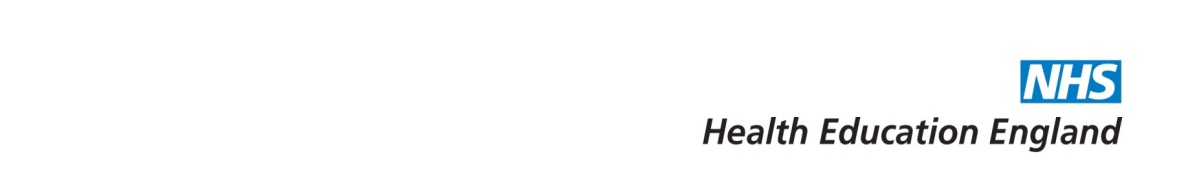 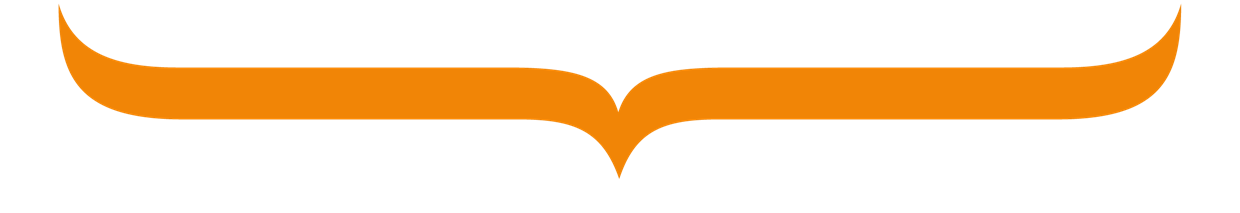 I enclose a cheque for £750.00 made payable to ‘Health Education England’**This payment is non-refundable**Please return this application, via post, toGP School, Health Education East of England, 2-4 Victoria House, Capital Park, Fulbourn, Cambridge CB21 5XBName:Email Address:Practice:Is this an approved GP Training Practice?GP Training Programme:Have you discussed your application with a Training Programme Director: Yes/No:                 TPD Name if yes:Date first approved as an Associate Trainer:Do you have MRCGP?Special Dietary/Access RequirementsPlease outline in the box below why you wish to become a GP Trainer? (approximately 150 – 350 words)